STEPS FOR CHANGING TAC PASSWORD*********************Keep these notes handy. Eschool requires you change your password every 90 days.  You will not get a prompt to do so, you will just not be able to log in one day.*********************Go to apscn.org and click on Security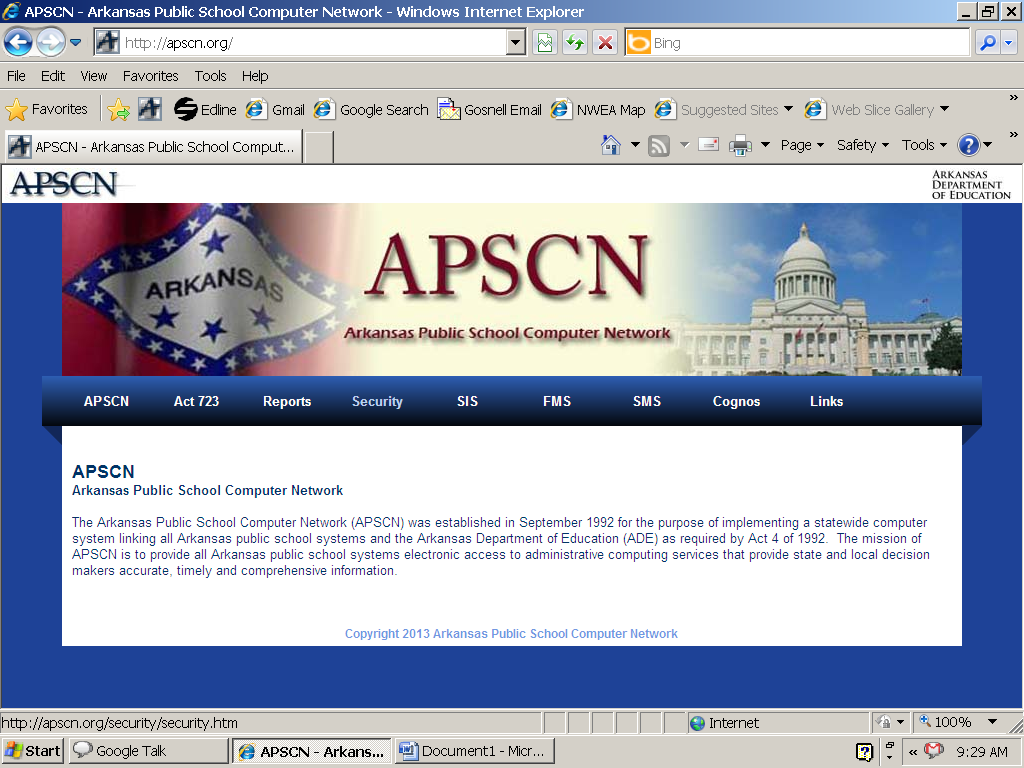 Click on Security Resources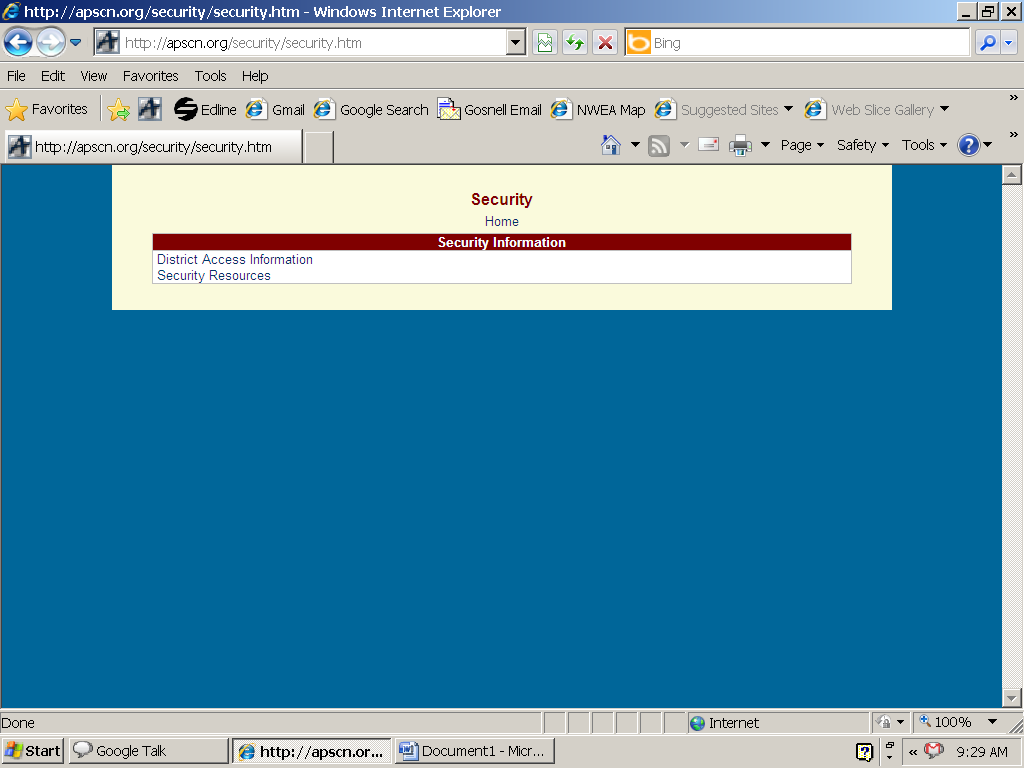 Click on ADE Single Sign in/Sign On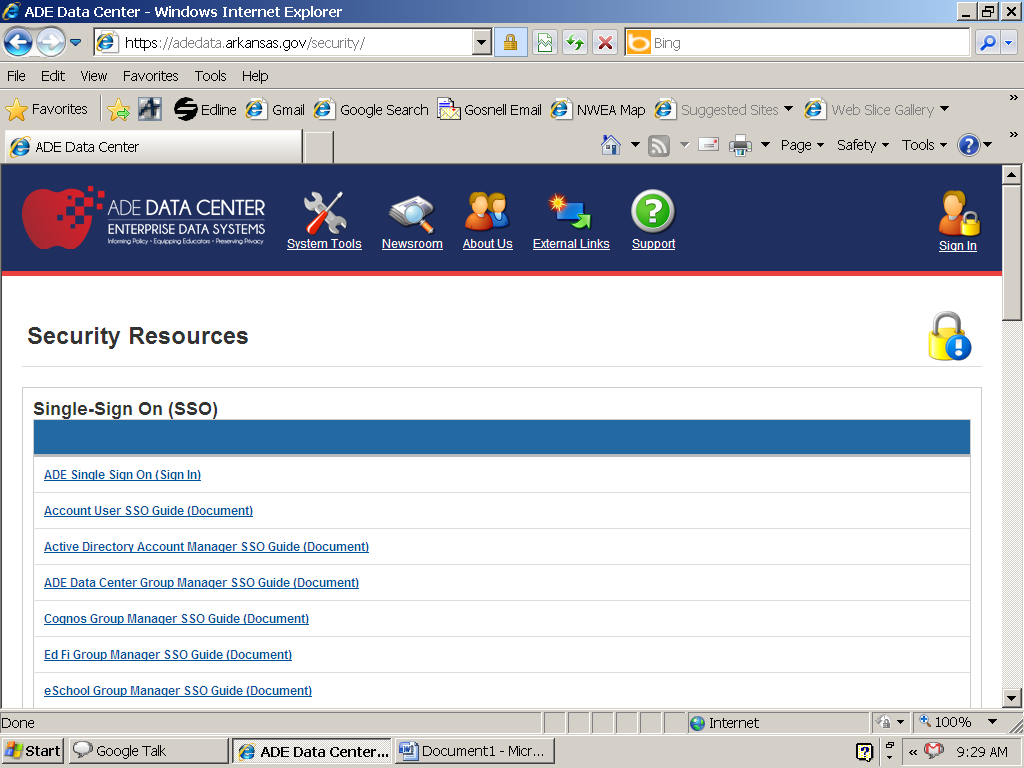 Enter 4708 plus your username and your OLD password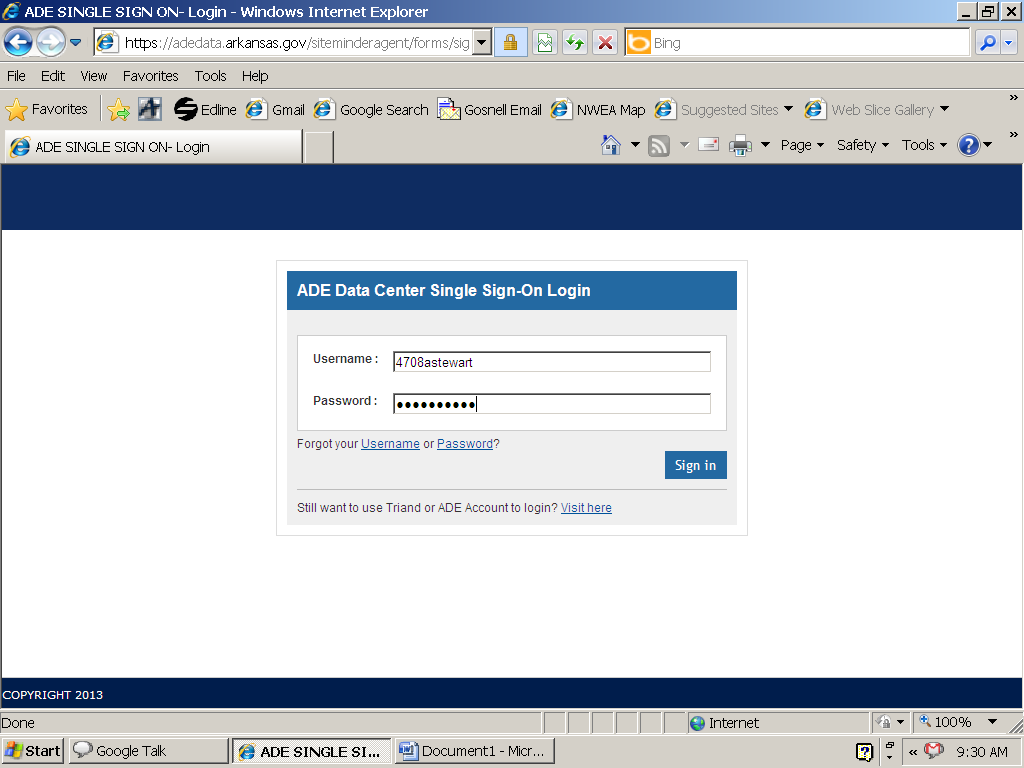 Click on the SSO Account Settings box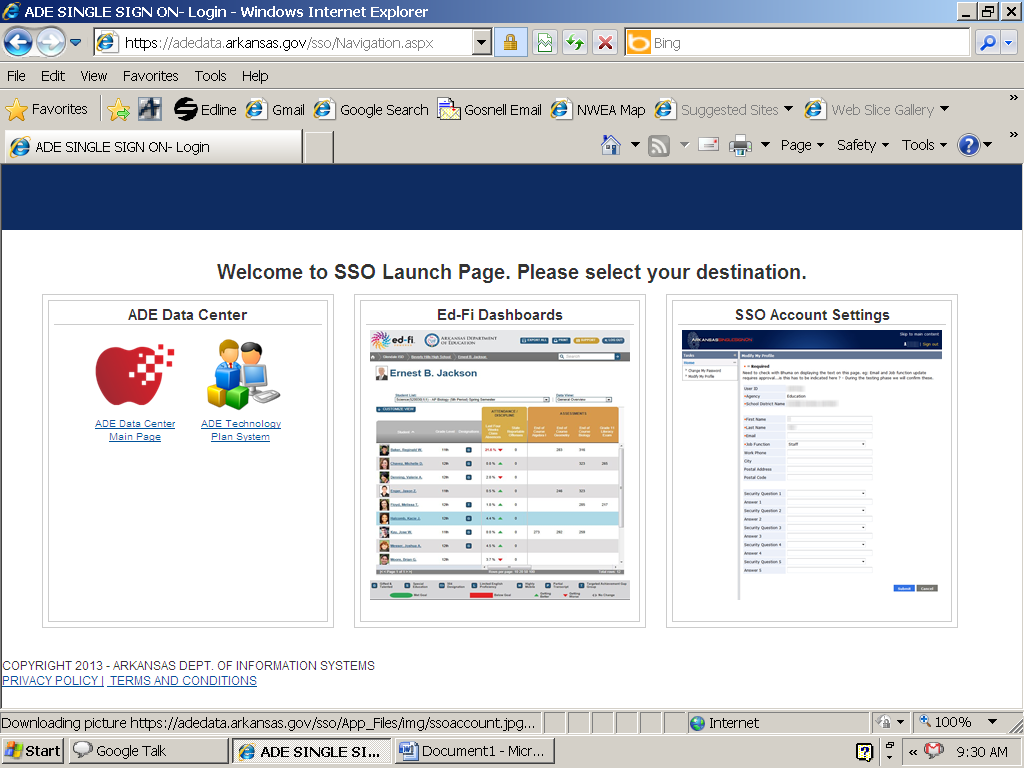 Click on Change My Password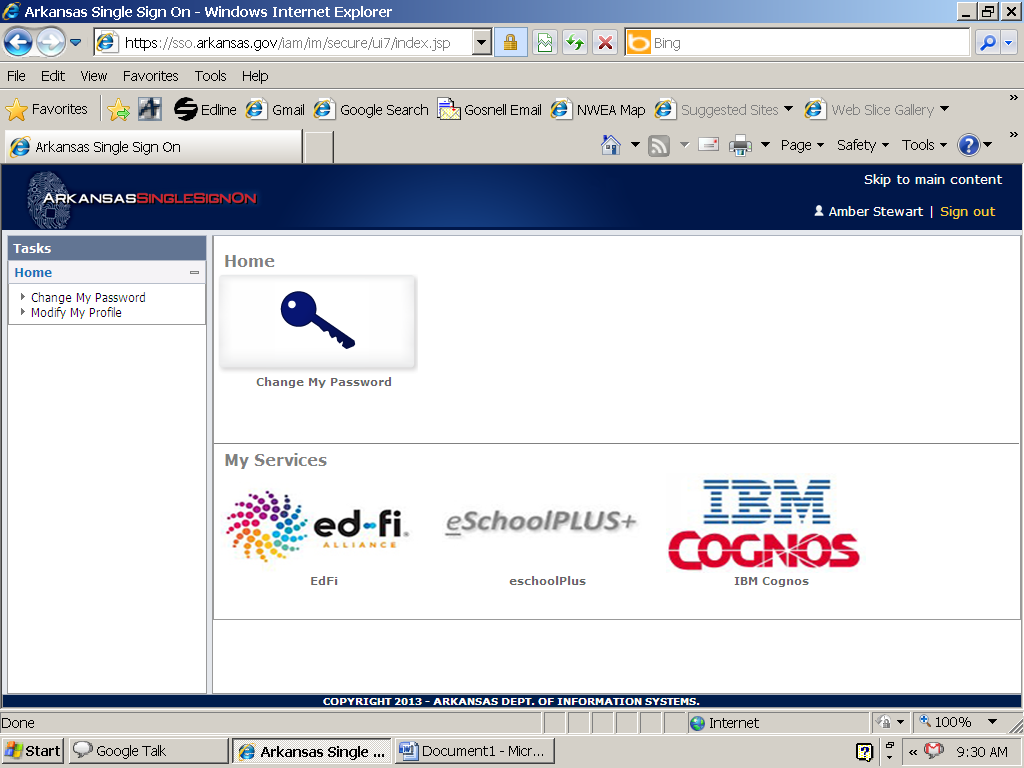 Enter your new PasswordNote the requirements MUST be met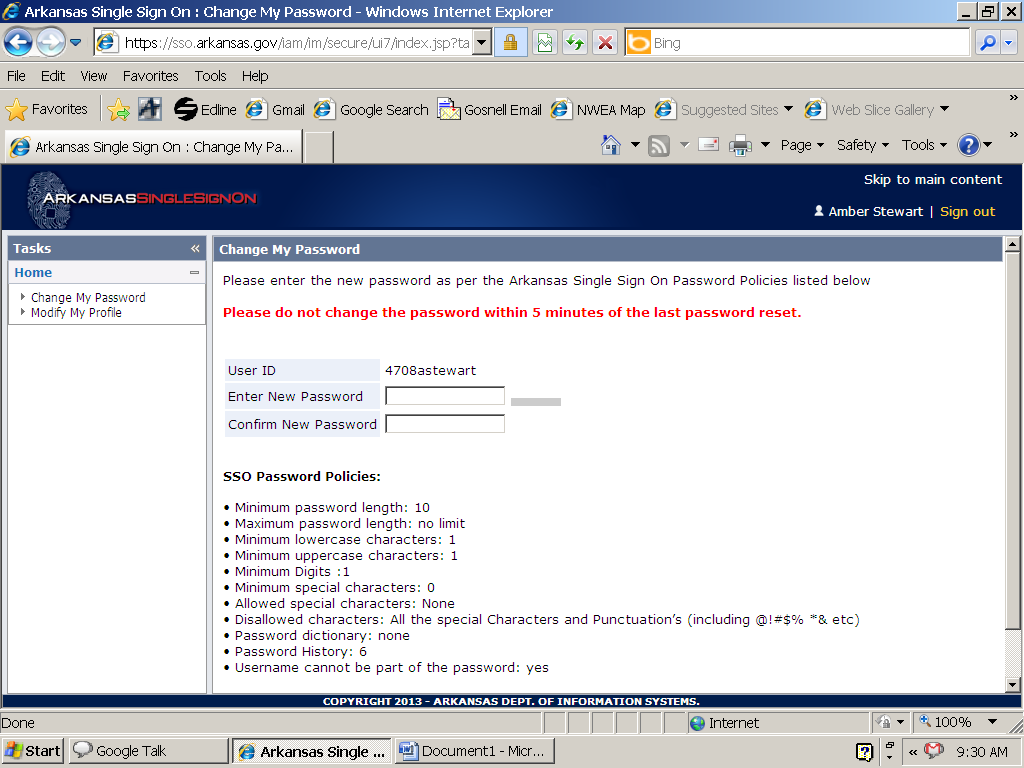 